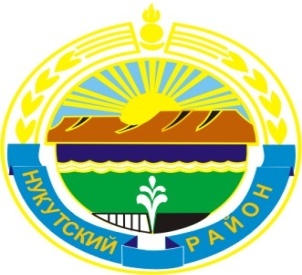 МУНИЦИПАЛЬНОЕ  ОБРАЗОВАНИЕ«НУКУТСКИЙ  РАЙОН»АДМИНИСТРАЦИЯМУНИЦИПАЛЬНОГО ОБРАЗОВАНИЯ«НУКУТСКИЙ РАЙОН»постановление09 апреля 2021                                                 № 138                                       п. НовонукутскийВ соответствии с Федеральным законом от 29.12.2012 года № 273-ФЗ «Об образовании в Российской Федерации», постановлением Правительства Российской Федерации от 13.10.2020 года № 1681 «О целевом обучении по образовательным программам среднего профессионального и высшего образования», методическими рекомендациями Министерства образования Иркутской области от 20.05.2019 года «О порядке отбора кандидатов из числа граждан Иркутской области для заключения договоров о целевом обучении по образовательным программам высшего образования», утвержденными заместителем министра образования Иркутской области М.А.Парфеновым 20.05.2019 года, руководствуясь ст.35 Устава муниципального образования «Нукутский район»,  АдминистрацияПОСТАНОВЛЯЕТ:Внести в постановление Администрации муниципального образования «Нукутский район» от 06 марта 2020 года № 102 «Об утверждении Положения о работе комиссии по  отбору кандидатов из числа граждан, проживающих на территории муниципального образования «Нукутский район» для заключения договоров о целевом обучении по образовательным программам высшего образования» следующие изменения:Абзац второй пункта 1 Приложения №1 изложить в следующей редакции: «Положение разработано в соответствии с Федеральным законом от 29.12.2012 года № 273-ФЗ «Об образовании в Российской Федерации», постановлением Правительства Российской Федерации от 13.10.2020 года № 1681 «О целевом обучении по образовательным программам среднего профессионального и высшего образования», методическими рекомендациями Министерства образования Иркутской области от 20.05.2019 года «О порядке отбора кандидатов из числа граждан Иркутской области для заключения договоров о целевом обучении по образовательным программам высшего образования», утвержденными заместителем министра образования Иркутской области М.А.Парфеновым 20.05.2019 года».»Приложение № 2 изложить в новой редакции согласно Приложению № 1 к настоящему постановлению.  Опубликовать настоящее постановление в печатном издании «Официальный курьер» и разместить на официальном сайте муниципального образования «Нукутский район».Контроль за исполнением настоящего постановления возложить на заместителя мэра муниципального образования «Нукутский район» по социальным вопросам М.П. Хойлову.Мэр                                                                     С.Г. ГомбоевПриложение № 1к постановлению Администрации  МО «Нукутский район»от 09.04..2021 г. № 138Приложение №2к постановлению Администрации  МО «Нукутский район»от 06.03.2020 г. № 102	СОСТАВ комиссии по отбору кандидатов из числа граждан, проживающих на территории муниципального образования «Нукутский район» для заключения договоров о целевом обучении по образовательным программам высшего образованияПредседатель комиссии: Горохова Валентина Ивановна – начальник Отдела образования Администрации муниципального образования «Нукутский район»;Секретарь комиссии: Шерагулова Нина Викторовна – методист Муниципального казенного учреждения «Центр образования Нукутского района»;Члены комиссии: Балханова Александра Михайловна – вр.и.о. директора Муниципального казенного учреждения «Центр образования Нукутского района»;Зурбанова Светлана Ярославна – методист Муниципального казенного учреждения «Центр образования Нукутского района»;Монхороева Елена Александровна – юрисконсульт Муниципального казенного учреждения «Центр образования Нукутского района»;Хатылева Оксана Васильевна – директор Муниципального бюджетного общеобразовательного учреждения Харетская средняя общеобразовательная школа.                                                                                                                                                                                                                                           О внесении изменений в постановление Администрации муниципального образования «Нукутский район» от 06 марта 2020 года № 102 «Об утверждении Положения о работе комиссии по  отбору кандидатов из числа граждан, проживающих на территории муниципального образования «Нукутский район» для заключения договоров о целевом обучении по образовательным программам высшего образования»